Makalenin Türkçe BaşlığıTitle of the ManuscriptHalil Akıncı1*, Mustafa Zeybek2, Volkan Yılmaz3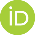 1Artvin Çoruh Üniversitesi, Mühendislik Fakültesi, Harita Mühendisliği Bölümü, 08100, Artvin/Türkiye.2Selçuk Üniversitesi, Güneysınır Meslek Yüksekokulu, Güneysınır, Konya/Türkiye.3Karadeniz Teknik Üniversitesi, Mühendislik Fakültesi, Harita Mühendisliği Bölümü, 61080, Trabzon/Türkiye.Özet“Özet” bölümü kısaca çalışmanın amacını, kullanılan yöntemleri ve elde edilen sonuçlar ile irdelemeleri içermelidir. ‘Özet’ başlığı kalın ve 12 punto olmalıdır. Özet metni ise 9 punto olarak yazılmalıdır. Yazarlar, kaynaklar da dâhil olmak üzere, makalenin tamamında “Calibri” fontunu kullanmalıdırlar. Özet bölümü en az 150 en fazla 200 kelimeden oluşmalıdır. Çok yaygın olmadıkça veya alanında standart olmadıkça özet bölümünde kısaltma kullanılmamalıdır. Eğer özet bölümünde kısaltma verilmesi mecbur ise kısaltma metindeki ilk geçtiği yerde parantez içinde yazılmalıdır. Özetten sonra bir satır boşluk bırakılarak en az üç en fazla altı adet anahtar kelime verilmelidir. Anahtar kelimeler italik olarak yazılmalı ve 9 punto olmalıdır. Türkçe ve İngilizce özet (anahtar kelimelerle birlikte) ilk sayfaya sığmalıdır.Anahtar kelimeler: CBS, Uzaktan algılama, Konumsal analizAbstractThe “Abstract” section should briefly present the purpose of the study, methods used and results obtained. The title “Abstract” should be written bold and in 12 pt. The abstract text should be written in 9 pt. The authors are prompted use the ‘Calibri’ style throughout the whole manuscript, including the references. The abstract should contain minimum 150 words and maximum 200 words. Use of abbreviations in the abstract are not allowed, unless they are very common and standard. If the use of an abbreviation is essential, it should be indicated in parentheses at the first mention in the abstract text. A minimum of three and a maximum of six keywords should be provided after leaving one-line space after the abstract. The keywords should be given in italics 9 pt.Keywords: GIS, Remote sensing, Spatial analysis1. GirişAna metin ‘Calibri’ fontunda ve 10 punto olarak yazılmalıdır. Ana metnin içinde Giriş, Kullanılan Veriler ve Yöntemler, Sonuçlar ve İrdeleme, Teşekkür ve Kaynaklar gibi bölümler yer alabilir. Giriş bölümü çalışmanın amacı ile kapsamını içermeli ve literatürdeki çalışmalar ile desteklenmelidir. Sonraki bölümler çalışmanın hipotezini, kullanılan yöntemleri, uygulama aşamalarını, sonuçları ve elde edilen bulguları içermelidir. Sayfa boşlukları soldan ve sağdan 2 cm, yukarıdan ve aşağıdan ise 2.5 cm olacak şekilde ayarlanmalıdır. Paragraflar her iki yana yaslanmış olmalı, ayrıca sayfalar numaralandırılmamalıdır. Makale kaynaklar da dâhil olmak üzere 20 sayfayı geçmemelidir. Makalenin başlığının her kelimesi büyük harfle başlamalıdır. Makalenin başlığı 16 punto olarak kalın yazılmalı ve sola hizalanmalıdır. Her bir bölümden sonra bir satır boşluk bırakılmalıdır, ayrıca her bir başlık ve alt başlıktan sonra da bir satır boşluk bırakılmalıdır. Eğer bir bölümün başlığı sayfanın sonunda yalnız kalıyorsa bu başlık sonraki sayfaya taşınmalıdır. Şekillerden, tablolardan ve denklemlerden önce ve sonra bir satır boşluk bırakılmalıdır. Her bir yeni paragraf 0.5 cm içeriden başlanarak yazılmalıdır ve paragraflar arasında boşluk bırakılmamalıdır.Her bir ana başlık ve alt başlık kalın olarak yazılmalı ve sırayla numaralandırılmalıdır. En fazla üç seviyeye kadar alt başlık olmalıdır. Özet bölümü numaralandırılmamalıdır. Ana başlıklar (1., 2., 3., …) 12 punto, birinci seviye alt başlıklar (1.1., 1.2., 1.3., …) 11 punto ve ikinci seviye alt başlıklar (1.1.1., 1.1.2., 1.1.3., ...) 10 punto olmalıdır. 1.1 Tablolar ve ŞekillerTablolar ve şekiller sırayla numaralandırılmalı ve sayfaya ortalanmalıdır. Tablo başlıkları tablonun üzerine, şekil başlıkları ise şekillerin altına yazılmalıdır. Tablo/şekil başlıkları ile tablo/şekil arasında bir satır boşluk olmalıdır. Tablo ve şekillerin başlıkları 10 punto olarak yazılmalı ve sayfaya ortalanmalıdır. Tablo ve şekiller metinde ilk bahsedildikleri yere en yakın konumda olmalıdır. Tablolar içindeki yazılar ve sayılar 8 puntodan daha küçük olmamalıdır. Tablolardaki dipnotlar tablonun altında 8 punto olarak verilmelidir. Eğer şekiller/tablolar arka arkaya geliyorsa bu şekiller/tablolar arasında iki satır boşluk bırakılmalıdır. Tablolar görüntü formatında olmamalıdır. Tablolara ve şekillere metin içerisinde “Tablo 1’de görüldüğü üzere…” veya “…Şekil 2’ de gösterilmiştir” şeklinde atıf yapılmalıdır. Şekillerin çözünürlüğü en az 300 DPI olmalıdır.1.1.1 Tablo ve Şekil ÖrnekleriTablo 1. Sınıfların sınıflandırma doğruluklarıŞekil 1. Sınıflandırma doğruluklarıDeğişkenler, matrisler ve vektörler italik olarak yazılmalıdır. Matrisler kalın büyük harflerle, vektörler ise kalın küçük harflerle gösterilmelidir. Eğer bazı basit formüller satır aralarında gösterilecekse, bu formüller metin formatında hazırlanmalıdır. Denklemler MS. Word Equation Editor, MathType vb. denklem editörlerinde oluşturulabilir. Oluşturulan denklemler düzenlenebilir olmalı, ortaya hizalanmalı ve 10 punto olmalıdır. Denklem numaraları parantez içinde yazılmalı ve sağa hizalanmalıdır. Denklem gösterimleri için bir örnek Denklem 1’ de gösterilmiştir:Tek yazarlı yayınlara metin sonunda “(Robertson, 2000)” şeklinde, metin içerisinde “Robertson (2000) tarafından önerilen…” şeklinde atıf yapılmalıdır. İki yazarlı yayınlara “(Robertson & Walker, 2006)” şeklinde atıf yapılmalıdır. Üç veya daha fazla yazarlı yayınlara ise “(Robertson vd., 2016)” şeklinde atıf yapılmalıdır. Türkçe bir yayına atıf yapılırken “and” ve “et al.” ifadelerinin yerine sırasıyla “ve” ve “vd.” ifadeleri kullanılmalıdır. TeşekkürÇalışmaya maddi destek sağlayan kurum, kuruluş veya kişilere, makale gönderilmeden ön inceleme yapıp öneride bulunan kişilere bu bölümünde yer verilmelidir. Bu bölüm numaralandırılmamalıdır. KaynaklarKaynak gösteriminde APA (Sürüm 7) kuralları esas alınmaktadır. Parantez içindeki kaynak gösteriminde yazar adı ve yayın tarihi parantez içinde yer alır ve cümlenin sonuna eklenir. Metin içerisindeki kaynak gösteriminde ise yazar adı cümlenin bir parçası olarak metne dahil edilir ve yıl parantez içinde yazılır. Metin içerisinde ve parantez içerisinde kaynak gösterimleri ile ilgili örnekler aşağıda verilmiştir.Metin içinde kaynak gösterme: Sönmez vd. (2013) ve Güney (2018), güney bakıya sahip yamaçların güneş ışınlarını alma sürelerinin fazla olması nedeniyle, güney bakıya sahip yamaçlarda ısı ve buharlaşmanın kuzey yamaçlara oranla daha fazla olduğunu ve bu nedenle güney bakıya sahip yamaçların ayrışma ve erozyona daha elverişli olduğunu vurgulamışlardır.Parantez içinde kaynak gösterme: Erozyon duyarlılık haritalaması için çeşitli istatistiksel, makine öğrenimi ve veri madenciliği yöntemleri kullanılmıştır (Akgün & Türk, 2011; Rahmati vd., 2016; Ghosh & Mukhopadhyay, 2021).Ana metin içerisinde atıf yapılan kaynakların bibliyografik bilgilerine bu bölümde yer verilmelidir. “Kaynaklar” bölümündeki kaynaklar ilk yazarların soyadlarına göre alfabetik sırada olmalıdır. “Kaynaklar” bölümü numaralandırılmamalıdır. Bütün kaynaklar 10 punto ile yazılmalıdır. Kaynaklar listesindeki her bir yayının sadece ilk harfi büyük olmalıdır. Kaynaklar listesindeki her bir yayının ilk satırı sola hizalanmalı, ikinci ve diğer satırları 0.5 cm içeriden başlamalıdır. Kaynaklar arasında boşluk bırakılmamalıdır. Aşağıda farklı türdeki yayınlar için örnek kaynak gösterimleri verilmiştir. Diğer kaynak türleri ile ayrıntılı bilgiye APA 7 resmi sitesinden ulaşabilirsiniz.Dergi İçinde Makale:Tek yazarlıGenel format: Soyisim, A. (yıl). Makalenin başlığı. Derginin Adı, Cilt(Sayı), ilk sayfa–son sayfa. doiDemirarslan, D. (2016). Türkiye ve Japonya’da konutların yapısal olmayan deprem tehlikeleri açısından incelenmesi. Doğal Afetler ve Çevre Dergisi, 2(2), 121-129. Paivio, A. (1975). Perceptual comparisons through the mind’s eye. Memory & Cognition, 3(1), 635–647.Jerrentrup, A. (2018). Teaching medicine with the help of “Dr. House.” PLoS ONE, 13(3), Article e0193972.Akıncı, H. (2022). Assessment of rainfall-induced landslide susceptibility in Artvin, Turkey using machine learning techniques. Journal of African Earth Sciences, 191, Article 104535. https://doi.org/10.1016/j.jafrearsci.2022.104535Mounier-Kuhn, P. (2012). Computer science in French universities: Early entrants and latecomers. Information & Culture: A Journal of History, 47(4), 414–456.Yılmaz, M. U. (2023). Keşif kuraklık indeksi ve standartlaştırılmış yağış indeksi kullanılarak Kırklareli ilinde kuraklığın eğilimi ve zamansal değişkenliği. Doğal Afetler ve Çevre Dergisi, 9(2), 341-364. https://doi.org/10.21324/dacd.1296428Andreff, W. (2000). The evolving European model of professional sports finance. Journal of Sports Economics, 1, 257–276. https://doi.org/10.1177/152700250000100304İki veya daha fazla yazarlıGenel format: Soyisim, A., & Soyisim, B. (yıl). Makalenin başlığı. Derginin Adı, Cilt(Sayı), ilk sayfa–son sayfa. doiKöroğlu, B., & Akıncı, H. (2023). Coğrafi bilgi sistemleri tabanlı çok kriterli karar analizi ile Giresun ili dereli ilçesinin taşkın duyarlılık analizi. Artvin Çoruh Üniversitesi Mühendislik ve Fen Bilimleri Dergisi, 1(2), 62–81. Becker, L. J., & Seligman, C. (1981). Welcome to the energy crisis. Journal of Social Issues, 37(2), 1–7.Cheryan, S., & Meltzoff, A. N. (2015). Cultural stereotypes as gatekeepers. Frontiers in Psychology, 6, Article e0214466. https://doi.org/10.3389/fpsyg.2015.00049Demirarslan, K. O., & Akıncı, H. (2016). Doğu Karadeniz bölgesinde kükürtdioksit (SO2) dağılımlarının coğrafi bilgi sistemleri yardımıyla belirlenmesi. Doğal Afetler ve Çevre Dergisi, 2(2), 81-99. https://doi.org/10.21324/dacd.91087Frischlich, L., Hahn, L., & Rieger, D. (2021). The promises and pitfalls of inspirational media: What do we know, and where do we go from here? Media and Communication, 9(2), 162–166. https://doi.org/10.17645/mac.v9i2.4271Grady, J. S., Her, M., Moreno, G., Perez, C., & Yelinek, J. (2019). Emotions in storybooks: A comparison of storybooks that represent ethnic and racial groups in the United States. Psychology of Popular Media Culture, 8, 207–217. https://doi.org/10.1037/ppm0000185Rosette, J., Suárez, J., North P., & Los S. (2011). Forestry applications for satellite lidar remote sensing. Photogrammetric Engineering and Remote Sensing, 77(3), 271-279.Sanchiz, M., Chevalier, A., & Amadieu, F. (2017). How do older and young adults start searching for information? Impact of age, domain knowledge and problem complexity on the different steps of information searching. Computers in Human Behavior, 72, 67–78. https://doi.org/10.1016/j.chb.2017.02.038DOI Numarası Almış Makale:Genel format: Soyisim, A. (yıl). Makalenin başlığı. Derginin Adı. Advance online publication. doiMuldoon, K., Towse, J., Simms, V., Perra, O., & Menzies, V. (2012). A longitudinal analysis of estimation, counting skills, and mathematical ability across the first school year. Developmental Psychology. Advance online publication. https://doi.org/10.1037/a0028240.Basım Aşamasındaki Makale: Genel format: Soyisim, A. (in press). Makalenin başlığı. Derginin Adı.Hindmoor, A., & McConnell, A. (in press). Why didn’t they see it coming? Warning signs, acceptable risks and the global financial crisis. Political Studies.Ön baskı (preprint) Makale:Genel format: Soyisim, A. (yıl). Makalenin başlığı. Web sitesi. doiHampton, S., Rabagliati, H., Sorace, A., & Fletcher-Watson, S. (2017). Autism and bilingualism: A qualitative interview study of parents’ perspectives and experiences. PsyArXiv. https://doi.org/10.31234/osf.io/76xfsKitap: Genel format: Soyisim, A. (yıl). Kitabın başlığı (baskı, Cilt). Yayıncı. doiBaskı, cilt numarası ve doi zorunlu değildir.Strunk, W., Becker, E., & White, E. B. (1979). The guide to everything and then some more stuff (3rd ed.). Macmillan.Keleş, R. (2002). Kentleşme politikası. İmge Kitabevi.Şen, Z. (2009). İklim değişikliği içerikli taşkın afet ve modern hesaplama yöntemleri. Su Vakfı Yayınları.Dursun, D., Yılmaz, S., Yılmaz, H., Irmak, M. A., Demir, M., & Yavaş, M. (2015). Hava kirliliğinde ekolojik koridor senaryoları: Erzurum kenti. Atatürk Üniversitesi Yayınları.von der Lippe, T. L. (Ed.). (2016). Student affairs for academic administrators. Stylus Publishing; ACPA Books.Kearney, D. J., & Simpson, T. L. (2020). Concise guides on trauma care. Mindfulness-based interventions for trauma and its consequences. American Psychological Association. https://doi.org/10.1037/0000154-000Florian, L. (Ed.). (2014). The SAGE handbook of special education (2nd ed., Vol. 1). SAGE.American Psychiatric Association. (2013). Diagnostic and statistical manual of mental disorders (5th ed.). https://doi.org/10.1176/appi.books.9780890425596.744053Kitap İçerisinde Bölüm:Genel format: Soyisim, A. (yıl). Bölümün başlığı. In B. Soyisim, C. Soyisim & D. Soyisim (Eds.), Kitabın başlığı (Cilt, pp. İlk sayfa-son sayfa). Yayıncı. doiBergquist, J. M. (1992). German Americans. In J. D. Buenker & L. A. Ratner (Eds.), Multiculturalism in the United States: A comparative guide to acculturation and ethnicity (Vol. 3, pp. 53–76). Greenwood.Belsey, C. (2006). Poststructuralism. In S. Malpas & P. Wake (Eds.), The Routledge companion to critical theory (pp. 51–61). Routledge.Baker, F. M., & Lightfoot, O. B. (1993). Psychiatric care of ethnic elders. In A. C. Gaw (Ed.), Culture, ethnicity, and mental illness (pp. 517–552). American Psychiatric Press.Scott, D. (2005). Colonial governmentality. In J. X. Inda (Ed.), Anthropologies of modernity (pp. 21–49). Wiley. http://www3.interscience.wiley.com/cgi-bin/bookhome/117909832Konferans/Sempozyum BildirisiReferansın yazar kısmında sunum yapanların isimlerini belirtiniz.Konferansın tam tarihlerini referansın tarih bölümünde belirtin.Başlıktan sonra köşeli parantez içinde sunumu tanımlayın. Açıklama esnektir (örneğin, "[Konferans oturumu]," "[Bildiri sunumu]," "[Poster oturumu]," "[Açılış konuşması]").Konferansın veya toplantının adını ve yerini referansın kaynak öğesinde belirtin.Bir konferans sunumunun yalnızca özetine atıfta bulunmak için, parantezli açıklamanın bir parçası olarak "özet" kelimesini ekleyin (örneğin, "[Konferans sunumu özeti]").Konferans/Sempozyum bildirisi, açılış konuşması, poster sunumu, vb. (yayınlanmamış)Ergünay, O. (2007, 5–7 Aralık). Türkiye’nin afet profili [Bildiri Sunumu]. TMMOB Afet Sempozyumu, Ankara, Türkiye.Özbeyaz, A., Tufaner, F., & Demirci, Y. (2016, 26–28 Ekim). Partikül madde ile ilişkili görüntüleri kullanarak hava kirliliği tahminine ait bir model tasarımı [Bildiri sunumu]. International Mediterranean Science and Engineering Congress, Adana, Türkiye.Whipple, S. (2018, March 6-9). Control beliefs as a moderator of stress on anxiety [Conference presentation]. Southeastern Psychological Association 64th Annual Meeting, Charleston, SC, United States.Evans, A. C., Jr., Garbarino, J., Bocanegra, E., Kinscherff, R. T., & Márquez-Greene, N. (2019, August 8–11). Gun violence: An event on the power of community [Conference presentation]. APA 2019 Convention, Chicago, IL, United States. https://convention.apa.org/2019-videoCacioppo, S. (2019, April 25–28). Evolutionary theory of social connections: Past, present, and future [Conference presentation abstract]. Ninety-ninth annual convention of the Western Psychological Association, Pasadena, CA, United States. https://westernpsych.org/wp-content/uploads/2019/04/WPA-Program-2019-Final-2.pdfBildiri kitabında konferans bildirisi (kitap olarak yayımlanmış)Cismas, S. C. (2010). Educating academic writing skills in engineering. In P. Dondon & O. Martin (Eds.), Latest trends on engineering education (pp. 225–247). WSEAS Press.Kushilevitz, E., & Malkin, T. (Eds.). (2016). Lecture notes in computer science: Vol. 9562. Theory of cryptography. Springer. https://doi.org/10.1007/978-3-662-49096-9Konferans bildirisi (dergi sayısında yayınlanmış)Chaudhuri, S., & Biswas, A. (2017). External terms-of-trade and labor market imperfections in developing countries. Proceedings of the Academy of Economics and Economic Education, 20(1), 11-16. https://search-proquest-com.elibrary.jcu.edu.au/docview/1928612180?accountid=16285Duckworth, A. L., Quirk, A., Gallop, R., Hoyle, R. H., Kelly, D. R., & Matthews, M. D. (2019). Cognitive and noncognitive predictors of success. Proceedings of the National Academy of Sciences, USA, 116(47), 23499–23504. https://doi.org/10.1073/pnas.1910510116Yayınlanmış Tez veya Bitirme Tezi: Genel Format: Soyadı, A. A. (yıl). Tezin başlığı [Doktora, Yüksek Lisans veya Lisans bitirme tezi, Tezin Yapıldığı Kurumun Adı]. Deponun Adı. www.website.comAkıncı, H. (2006). Konumsal veri altyapılarının web servisleri ile gerçekleştirilmesi: mevcut durum analizi ve gelecek yönelimlerinin belirlenmesi [Doktora tezi, Karadeniz Teknik Üniversitesi]. YÖK Ulusal Tez Merkezi. https://tez.yok.gov.tr/UlusalTezMerkeziAkarsu, T. (2021). Erzurum'da doğalgaz kullanımının hava kalitesine etkisinin incelenmesi [Yüksek lisans tezi, Atatürk Üniversitesi]. YÖK Ulusal Tez Merkezi. https://tez.yok.gov.tr/UlusalTezMerkeziZambrano-Vazquez, L. (2016). The interaction of state and trait worry on response monitoring in those with worry and obsessive-compulsive symptoms [Doctoral dissertation, University of Arizona]. UA Campus Repository. https://repository.arizona.edu/handle/10150/620615Kelly, C. B. D. (2018). The art of coffee roasting [Doctoral thesis, University of Waikato]. The University of Waikato Research Commons. https://hdl.handle.net/10289/11614Kabir, J. M. (2016). Factors influencing customer satisfaction at a fast-food hamburger chain: The relationship between customer satisfaction and customer loyalty [PhD dissertation, Wilmington University]. ProQuest Dissertations & Theses Global.Rapor:Genel format: Yazar. (yıl). Raporun başlığı (Varsa Rapor veya Çalışma Belgesi Numarası). Yazardan farklıysa yayıncı. Varsa internet adresiHershey Foods Corporation. (2001). 2001 Annual report (Working Paper No. 3). Wiley.National Cancer Institute. (2019). Taking time: Support for people with cancer (NIH Publication No. 18-2059). U.S. Department of Health and Human Services, National Institutes of Health. https://www.cancer.gov/publications/patient-education/takingtime.pdfBaral, P., Larsen, M., & Archer, M. (2019). Does money grow on trees? Restoration financing in Southeast Asia. Atlantic Council. https://www.atlanticcouncil.org/in-depth-research-reports/report/does-money-grow-on-trees-restoring-financing-in-southeast-asia/Stuster, J., Adolf, J., Byrne, V., & Greene, M. (2018). Human exploration of Mars: Preliminary lists of crew tasks (Report No. NASA/CR-2018-220043). National Aeronautics and Space Administration. https://ntrs.nasa.gov/archive/nasa/casi.ntrs.nasa.gov/20190001401.pdfQueensland Department of Innovation and Tourism Industry Development. (2016). Advancing tourism 2016. https://www.publications.qld.gov.au/dataset/advancing-tourism/resource/df997cf7-14fc-47b1-ac99-ddc7f0975967Çevrimiçi Doküman / Web Sitesi: Genel format: Soyisim, A. (yıl). Web sayfasının başlığı. Web Sitesinin Adı. İnternet adresiJohnson, A. (2018, May 24). The promise of specialised early intervention in psychosis services. IEPA. https://iepa.org.au/network-news/it-doesnt-need-to-be-this-way-the-promise-of-specialised-early-intervention-in-psychosis-servicesCzachor, E. M. (2021). Bella Thorne thanked the FBI for “searching tirelessly” for the hacker who allegedly threatened her. BuzzFeed. https://www.buzzfeed.com/emilymaeczachor/bella-thorne-responded-alleged-hackers-arrestNational Institute of Mental Health. (2018, July). Anxiety disorders. U.S. Department of Health and Human Services, National Institutes of Health. https://www.nimh.nih.gov/health/topics/anxiety-disorders/index.shtmlDikkat: Yazar ve web sitesinin adı aynıysa, tekrardan kaçınmak için web sitesinin adını atlayın. Aşağıdaki örneğe bakınız.World Health Organization. (2018). The top 10 causes of death. https://www.who.int/news-room/fact-sheets/detail/the-top-10-causes-of-deathAlınma tarihi kullanarak bir web sitesindeki sayfaya atıf yapmakFagan, J. (2019, March 25). Nursing clinical brain. OER Commons. Retrieved January 7, 2020, from https://www.oercommons.org/authoring/53029-nursing-clinical-brain/viewCenter for Systems Science and Engineering. (2020, May 6). COVID-19 dashboard by the Center for Systems Science and Engineering (CSSE) at Johns Hopkins University (JHU). Johns Hopkins University & Medicine, Coronavirus Resource Center. Retrieved May 6, 2020, from https://coronavirus.jhu.edu/map.htmlABD Sayım Bürosu. (t.y.). ABD ve dünya nüfus saati. ABD Ticaret Bakanlığı. 9 Ocak 2020’de https://www.census.gov/popclock/ adresinden alındı. Parantez içindeki alıntı: (ABD Nüfus Sayımı Bürosu, t.y.)Yayınlanmış ve Yayınlanmamış Veri seti:Genel format: Yazar. (Yıl). Dokümanın ya da veri setinin adı [Data set]. Web sitesi. İnternet adresiCoppedge, M., Gerring, J., Knutsen, C. H., Lindberg, S. I., Teorell, J., Altman, D. (2019). V-Dem country-year dataset v9 [Data set]. V-Dem. https://doi.org/10.23696/vdemcy19O’Donohue, W. (2017). Content analysis of undergraduate psychology textbooks (ICPSR 21600; Version V1) [Data set]. ICPSR. https://doi.org/10.3886/ICPSR36966.v1Evans, S. K. (2014). Personnel survey [Unpublished raw data]. University of Southern California.Kaynak Gösteriminde Önemli notlar1. Kaynakları yazarların soyadına göre alfabetik sırayla düzenleyin.During, J. (2005).Escalas, J. (2013).Jacobus, M., Keller, E. F., & Shuttleworth, S. (Eds.). (2013).Scott, A. J. (2012).2. Yazarlar aynı soyadına sahipse, isimlerinin ilk harflerine göre alfabetik sıralama yapın.Johnson, A. (2004).Johnson, I. (2002).3. Aynı yazarlara ait kaynaklar varsa, bunları kronolojik olarak en eskiden başlayarak sıralayın.Escalas, J. (2013).Escalas, J. (2019).4. Aynı yazarlara sahip aynı yıl içinde yayınlanmış kaynaklar varsa, bunları referans listesinde makale başlığına göre alfabetik olarak düzenleyin. Ardından yıllara harf ekleri atayın (a, b, c, gibi).Berndt, T. J. (1981a). Berndt, T. J. (1981b). 5. Kaynaklara metin içerisinde atıf yaparken aşağıdaki tablodaki örnek gösterimlerden faydalanınSınıfSınıflandırma doğruluğuSu% 86Bina% 84Yeşil alan% 82Gölge% 92(1)Atıf tipiMetin içerisindeParantez içindeTek yazarlı eserlerdeAkıncı (2022)(Akıncı, 2022)İki yazarlı eserlerdeAkıncı ve Özalp (2007)(Akıncı & Özalp, 2007)Üç veya daha fazla yazarlı eserlerdeAkıncı vd. (2020)(Akıncı vd., 2020)